ПРОЕКТ                                                     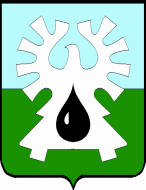 МУНИЦИПАЛЬНОЕ ОБРАЗОВАНИЕ ГОРОД УРАЙХАНТЫ-МАНСИЙСКИЙ АВТОНОМНЫЙ ОКРУГ-ЮГРА               ДУМА ГОРОДА УРАЙ              РЕШЕНИЕот 25 июня 2020 года                                                                               №  _____О плане работы Думы города Урай шестого созывана II полугодие 2020 года         В соответствии с пунктом 7 статьи 1  Регламента Думы города Урай Дума города Урай  решила:         1. Утвердить план работы  Думы города Урай шестого созыва на II полугодие 2020 года (приложение).     2.  Настоящее решение вступает в силу с момента подписания.     Председатель     Думы города Урай                                                 Г.П. Александрова                                                                                                                                                                    Приложениек решению Думы города Урайот 25 июня 2020 года № ____     План работыДумы города Урай шестого созывана II полугодие 2020 годаСЕНТЯБРЬОтчет об исполнении бюджета городского округа город Урай за Iполугодие 2020 года (адм. города).       2. О внесении изменений в Генеральный план города Урай (адм. города).        3. О выполнении администрацией города Урай рекомендации Думы города Урай от 26.03.2020 (о возможности замены П-образных стоек для дорожных знаков на перекрестке ул. Ленина – ул. Космонавтов) (Контроль Думы города).      4. О результатах анализа использования средств дотации, направленных на мероприятия по борьбе с распространением короновирусной инфекции, проведенного Контрольно- счетной палатой города Урай (Контроль Думы города).     5. Информация о  муниципальном жилищном фонде города Урай (Контроль Думы города).ОКТЯБРЬ        1. О внесении изменений в Правила землепользования и застройки муниципального образования городской округ город Урай (адм. города).         2. Об организации безопасности дорожного движения на территории города Урай и  мерах, принимаемых к снижению аварийности и контролю  качества  автомобильных дорог города. (ОМВД РФ по г. Ураю)        3. О реализации мероприятий по выполнению  ремонта городских дорог и внутриквартальных проездов (адм. города).        4. О реализации реформы в области обращения с твердыми коммунальными отходами в городе Урай (адм. города).        5. О промежуточных результатах централизации  структур администрации и муниципальных учреждений города Урай в частиповышения качества управления их финансово-хозяйственной деятельностью, повышения эффективности бюджетных расходов, в соответствии с постановлением администрации города Урай от 25.02.2020 № 488 (с изменениями от 28.04.2020 №1050 и от 27.05.2020 №1228) (Контроль Думы города).НОЯБРЬ    1. Отчет об исполнении бюджета городского округа город Урай за 9 месяцев 2020 года (адм. города).2. О  подготовке объектов жилищно-коммунального комплекса города Урай к осенне-зимнему периоду 2020-2021 годов, с учетом рекомендации Думы городам  от 22.11.2018 года (адм. города).       3. О внесении изменений в Правила землепользования и застройки муниципального образования городской округ город Урай (адм. города).4. О реализации в 2020 году администрацией города Урай Национального проекта «Образование» (Контроль Думы города).       5. О реализации в 2020 году администрацией города Урай Национального проекта «Культура» (Контроль Думы города). ДЕКАБРЬ       1. О бюджете городского округа город Урай на 2021 год и плановый период 2022 -2023 годы (адм. города).       2. О выполнении администрацией города Урай рекомендации Думы города Урай от 28.05.2020 (о вариантах подключения жилых домов в микрорайоне 2 к центральной системе горячего водоснабжения) (Контроль Думы города).       3. О выполнении в 2020 году администрацией города рекомендаций Думы города за 2019- 2020г.г. (Контроль Думы города).       4. О реализации в 2020 году администрацией города Урай Национального проекта «Предпринимательство» (Контроль Думы города).       5. О реализации в 2020 году администрацией города Урай Национального проекта «Демография» (Контроль Думы города).